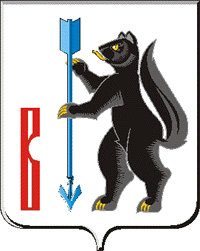 РОССИЙСКАЯ ФЕДЕРАЦИЯСВЕРДЛОВСКАЯ ОБЛАСТЬДУМА ГОРОДСКОГО ОКРУГА ВЕРХОТУРСКИЙР Е Ш Е Н И Еот «24» марта 2021г. №17г. ВерхотурьеО внесении изменений в Решение Думы городского округа Верхотурский от 28.11.2018г. №67 «Об утверждении Положения о присвоении звания "Почетный гражданин городского округа Верхотурский»Руководствуясь Федеральным законом от 06.10.2003 N 131-ФЗ "Об общих принципах организации местного самоуправления в Российской Федерации", Уставом городского округа Верхотурский, Дума городского округа Верхотурский РЕШИЛА:1. Внести в Решение Думы городского округа Верхотурский от 28.11.2018г. №67 «Об утверждении Положения о присвоении звания "Почетный гражданин городского округа Верхотурский» следующие изменения:1) Приложение N4 к Положению о присвоении звания "Почетный гражданин городского округа Верхотурский" описание нагрудного знака звания "Почетный гражданин городского округа Верхотурский» изложить в следующей редакции:«Знак представляет собой круглую медаль из желтого металла, соединенную при помощи ушка и кольца с ушком прямоугольной колодки из аналогичного металла.Лицевая сторона подвески окружена выпуклым рантом и покрыта расходящимися от центра лучами, поверх которых в центре помещено выполненное с помощью цветных эмалей изображение герба городского округа Верхотурский (в щите французской формы) с короной, верхний абрис которой примыкает к ранту. Ниже герба по окружности идет рельефная надпись «ГОРОДСКОЙ ОКРУГ ВЕРХОТУРСКИЙ».Оборотная сторона гладкая, в ее центре – ровная плашка для нанесения номера знака.Колодка медали с широкими рантами, из которых продольные выступают за края колодки; поверх нижнего ранта наложена горизонтально золотистая лавровая ветвь черенком влево, колодка покрыта красной эмалью и несет на себе рельефную надпись «ПОЧЕТНЫЙ ГРАЖДАНИН».На оборотной стороне колодки застежка для крепления знака к одежде.Диаметр медали 30 мм; размеры колодки 27×19 мм.»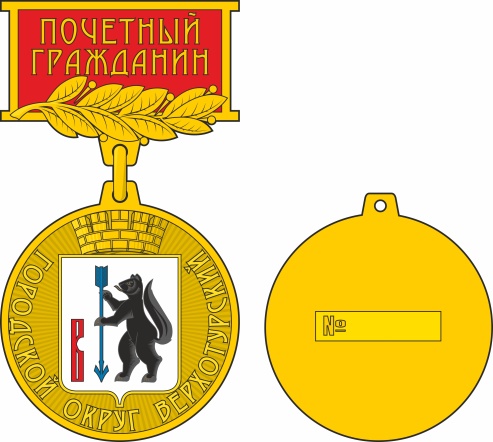 2. Настоящее Решение опубликовать в информационном бюллетене «Верхотурская неделя» и разместить на официальном сайте Администрации городского округа Верхотурский..3. Настоящее Решение вступает в силу со дня его подписания.4. Контроль  исполнения настоящего Решения возложить на постоянную комиссию Думы городского округа Верхотурский по регламенту и местному самоуправлению.                   Главагородского округа Верхотурский		                 		А.Г. Лиханов          Председатель Думыгородского округа Верхотурский                                                И.А. Комарницкий 